Draft South Melbourne Market Strategic Plan
Engagement summary report How we engagedEarlier this year we asked for feedback from our community and traders on the plan’s draft strategic priorities to help inform the draft South Melbourne Market Strategic Plan. The draft South Melbourne Market Strategic Plan was released for community consultation from 7 May to 23 May 2021. The engagement program was hosted on Council’s Have Your Say online engagement portal and feedback was channelled primarily through a survey seeking feedback on the draft plan. Sixty-eight survey responses were received.

Feedback was also captured through three pop-up sessions where community and traders were invited to provide feedback on the draft plan’s key strategic initiatives. At these sessions on the 15 and 16 May the Market team spoke to approximately 100 people and received high quality feedback through this engagement activity.  Feedback was also gathered at the Trader meeting held on Wednesday 19 May with approximately 24 traders in attendance. The consultation was promoted via Council and the Market’s communications channels, including Divercity, social media and e-newsletters.Who we engaged 
The survey was completed by 68 people. Fifty-eight of the survey respondents indicated they shopped at the Market, nine worked at the Market and 27 lived near the Market.The following provides a brief snapshot of who we engaged through the survey. Sixty-six per cent found out about the survey via the Market’s e-news.The majority of respondents lived in City of Port Phillip (71%); 21 per cent lived in South Melbourne; 16 per cent in Port Melbourne.Seventy-one per cent of respondents were female.Sixty-three per cent were aged between 35 and 59.Engagement findingsKey insights Sixty-four per cent of responses indicated they were supportive of the draft strategic plan overall.Seventy-two per cent indicated they were comfortable with the Vision and Mission statements.Respondents indicated the highest level of comfort (59%) for the key initiatives in the strategic priority - Curate a differentiated retail offer.Support for environmental sustainability initiatives and want them to be front and centre.Technology – Important to embrace technology.Understand and support the need to be financially sustainable. It is important to remain accessible – physically and financially.Keep talking to and surveying the customers and traders.Focus on local vs tourism.Retail mix – Stalls need to remain a good mix of old and new, affordable and artisanal.Value – this remains a key driver with fresh produce and is at the core of why people shop at the Market.Those who indicated they were uncomfortable with some of the strategic key initiatives noted:Don’t change – Some respondents did not want to see gentrification.Prices – Increased rents may mean increased costs of goods which will affect affordability.Sustainability – not enough of a focus and no KPIs.Carparking – parking and roundabout congestion came up as a constant issue.Profitability – many were surprised the Market hasn’t been making a profit.Congestion – many are interested in how congestion will be managed into the future.Language – some respondents were critical of the language used in the draft Plan referencing it as ‘jargon’, ‘gobbledygook’ and using ‘clichés’. Survey The survey asked for feedback on the draft South Melbourne Market Strategic Plan 2021-2025. This included feedback on the draft plan’s outcomes, vision and mission statements, key strategic initiatives and the four key strategic priorities. Vision and mission Seventy-two per cent indicated they were comfortable with the Vision and Mission statements. Seven per cent indicated they were neutral and 20 per cent indicated they were not comfortable. Respondents were then asked to provide feedback on why they were / were not comfortable with the vision and mission statements.Survey respondents most commonly expressed positive feedback for the vision statement and mission, key and repeating comments have been summarised below: The Market should remain a much-loved part of the communityFresh produce be the first key point in the VisionNeed to keep meeting and exceeding customers’ expectationsThe Market needs to remain a unique shopping experienceNeed to focus on localThose who expressed negative feedback for the vision and mission noted concerns around:No mention of sustainability in the VisionKeep the pricing down, continue to attract localsOne-stop-shop sounds like a supermarketKey Strategic OutcomesRespondents were asked to provide feedback on the outcomes that the Market aspires to achieve by 2025. 52 of the 68 survey respondents contributed to this open text question. Key or repeating comments are presented below:Profitability is importantRange of choice should not be at the expense of existing retailersOnline accessibility important to futureproof the retail offerFocus on the importance of supporting the local communityMix of stalls needs to be balancedSupportive of more sustainable practicesStay a ‘market’ and remain affordableThe wording is quite vague and hard to measureKey strategic initiatives The draft Plan includes four strategic priorities that will secure the brightest and most prosperous future for the Market, its traders, and the local economy. To achieve these strategic priorities a series of key strategic initiatives have been outlined. Survey respondents were asked to what extent they were comfortable that the key strategic initiatives would help achieve each of the strategic priorities. Respondents were then asked to provide feedback on why they were / were not comfortable with the key strategic initiatives.In summary most respondents responded positively, being somewhat or very comfortable with the key strategic initiatives.  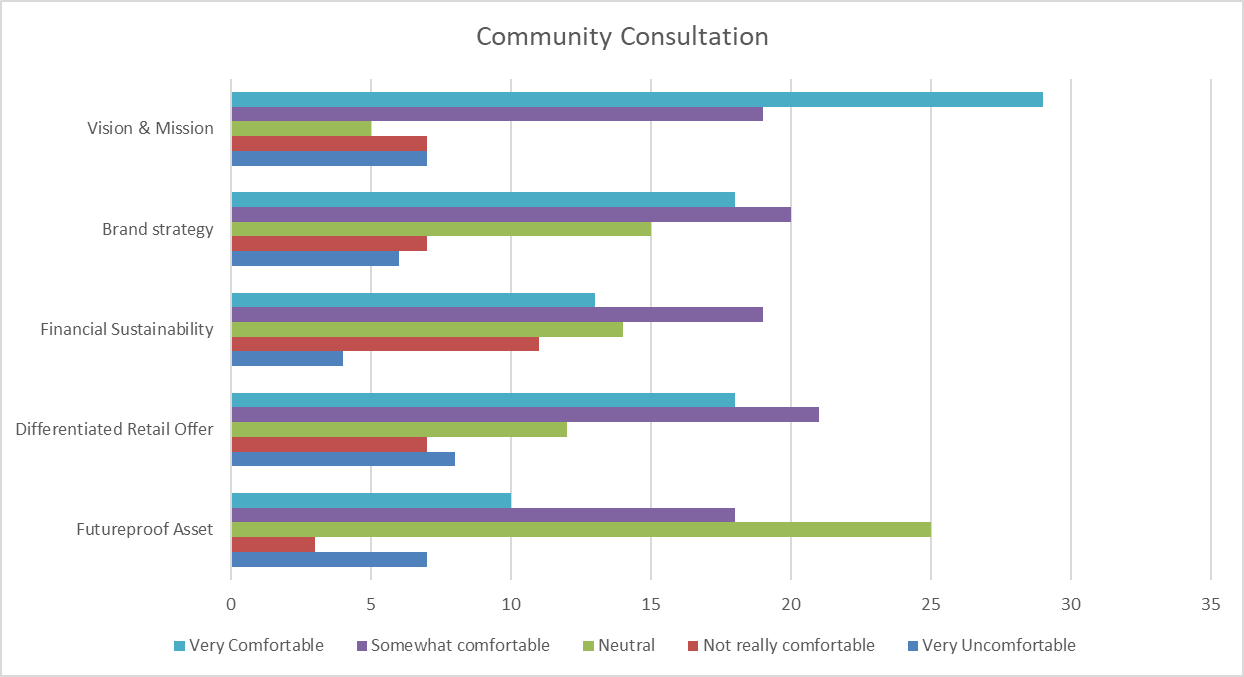 Enhance the South Melbourne Market Brand: This strategic initiative includes a combination of a brand strategy, sustainability strategy, customer experience strategy and digital solutions strategy. Fifty-eight per cent indicated that they were comfortable that these key initiatives would help enhance the Market’s popularity in the community. While twenty-three per cent indicated they were neutral and 20 per cent indicated uncomfortable. The respondents who indicated they were comfortable with these key initiatives noted:Technology is key to the futureNeed to stay a step ahead and set the trendsWould like more of a Sustainability focusSupport the community focusThose who indicated they were uncomfortable with the key initiatives noted concerns about the following:Why is branding important if the Market is already busyNo KPIs for sustainabilityThere were no actual initiatives to comment on, just plansToo much marketing jargonBuild Financial SustainabilityFifty-three per cent indicated they were comfortable that these key initiatives would help the Market to build financial sustainability, while 23 per cent indicated they were neutral and 24 per cent indicated they were not comfortable. The respondents who indicated they were comfortable with these key initiatives noted:The Market needs to be profitable and improve efficiencyMultifaceted revenue model would support diversity in offerRetain value for money for customersThe Market needs to be around for everAny sponsorship should be consistent with community expectationsThose who indicated they were uncomfortable with the key initiatives noted concerns about the following:Is Council equipped to run a retail Market?No guarantee that good quality, reasonably priced produce will be retainedHope the profit is not coming from small stallholders and affordable rent continuesContinue to support the smaller and older stallsReads privatisation and not supportive of thisDifferentiated retail offerFifty-nine per cent indicated they were comfortable that these key initiatives would help curate a differentiated retail offer, while 18 per cent indicated they were neutral and 22 per cent indicated they were not comfortable.The respondents who indicated they were comfortable with these key initiatives noted:As long as existing retailers are not driven outConsult with existing businesses on the retail offer and conduct regular market researchOpen the Market out onto York StreetKeep supporting start-ups in SO:ME SpaceDiversity and uniqueness are key to successKeep the standard offers such as grocer, bottle shop, key cutter, books, newsagency, massage. Need variety in offer, including messy stalls, helpful salespeople and sole traders, along with more fancy shopsThe respondents who indicated they were uncomfortable with the key strategic initiatives noted concerns about the following:It’s not broken so why fix it?Curate the Market hand-in-hand with the tradersThis does not guarantee basic services will continueMain aim should be good value, high quality foodFocus on food, fresh produce is the main reason people shop at the MarketImprove South Melbourne Market AssetForty-four per cent indicated were comfortable that the key initiatives would improve the Market’s asset, while with 40 per cent indicated they were neutral and 15 per cent indicated they were uncomfortable. The respondents who indicated they were comfortable that key initiatives to noted:Toilets need to be improvedThe Market should be safe and comfortableThis will secure the future of the MarketThere should be an Asset planSolid foundations are importantIt would be good to focus on traffic congestion Those respondents who indicated neutral (neither comfortable or uncomfortable) feedback included:Improved amenities and facilitiesIncreased cleaning with more people attending takeaway outletsAssess the Market as a community asset, not just for commercial gainThe Market needs some attention in heating / cooling / painting / refreshingExtend the operating hoursEnsure sustainable construction materialThose respondents who indicated they were uncomfortable with the key initiatives noted:Profit should cover costs of improvements to the facilityNEXT will change the purpose and ambience of the MarketNEXT not needed, focus on some other areas in CoPPAsset improvement might see death of smaller tradersOverall support for the draft planSurvey respondents were asked to indicate their level of support overall for the draft plan using a five-point scale from Strongly supportive to Not supportive at all. 
Sixty-four percent of respondents indicated they were supportive of the plan overall, while 13 per cent were not sure and 22 per cent were not supportive at all.Pop up sessions
Feedback was also captured through three pop-up engagements in May. Two sessions were hosted for the community and one session for traders. At these sessions we hosted an interactive engagement activity where we asked the community and traders to provide feedback on the draft plan’s key strategic initiatives and overall general feedback on the Market. Key or repeating comments have been summarised below.Community:Sustainability:Would like more recycling opportunities at the Market for the community such as clothing drop off bins and soft plastics recycling. Push traders harder to become more sustainableEvents:Love the events and want moreMore busking and cooking demosBrand: So much love for the MarketRemain authentic and don’t lose the focus on localsThe Market is all about the traders, relationship and historyDon’t market to the tourists, keep it localIt’s a great experience, don’t lose thatAsset:Improve toilet facilitiesClearing Deli Aisle has been fantasticImprove disability access into stallsMore seating requiredCecil street closure should be permanentRetail Mix:Many customers stated that gentrification is a real concernToo commercialisedMore expensiveLacking affordable optionsDon’t lose the older stalls Food is the focus and fresh produce in particularMore local / regional food focusPolicies: Happy to hear about fur, indigenous and egg policiesOpening Hours: Many customers want the Market open more oftenParking: Parking was a common complaint by customersTraders:Brand: Don’t lose the essence of the Market – the Village DNASupport the digital / ecommerce directionCustomer experience is important and they all love creating memorable experiences. Events – shouldn’t impact the Market brandWant to understand the customers better, supportive of digital tech to do thisSustainability:We’re not leaders anymore and need to do moreRecycling hub for the traders and communityDevelop framework to know what we’re striving forAlign traders with what we are striving forAsset:Improve toilet facilities and amenities for tradersHeating and cooling to be improvedSupportive of compliance planRetain the heritage of the MarketRenewable energy NEXT Project: keen to be involved and provide feedbackRisk & Safety – would like more trainingImprove parking in any improvementsFinancial sustainability:Agree Market should make a profitHappy with support provided in 2020Thought events would make money (like QVM) but they often don’tRental Model:Understand need for changeAppreciate it will be on individual case by case basisAppreciate it will be industry basedDifferentiated Retail:Traders would like to be involved in the mix, precincting and pipeline workConcerned precinct work may shuffle traders aroundAgree that the retail mix is a balancing actWork needs to be done on managing congested stalls (Agathe Patisserie / Aptus) that impact other stalls. Need to cater for locals first and foremost. Next stepsIn summary, all this feedback will be presented to the SMM Committee and Market Management to ensure that they are aware of the sentiment of the community and traders when planning and working on the key strategic priorities.Changes to the Strategic Plan, as a result of the community consultation, will include:Page 10: Vision and Mission: We will move point 4 – being a trusted destination for quality, value, fresh and extensive offer – to point 1. This appears to be the most important aspect of the Market to the community. We will also remove the reference to ‘one-stop-shop’. Page 15: Develop Sustainability Strategy: We will include a reference to setting KPI’s for sustainability that are measurable and reported annually. Page 17: The addition of an Asset Plan to the ‘Improve South Melbourne Market Asset’ Strategic Priority. The initiatives currently include delivering on a Compliance Plan, developing and implementing a Risk & Safety Plan and exploring opportunities in the NEXT Project. What is not featured is a 5-year Asset Plan that incorporates general improvements not covered under compliance or NEXT. This is actually currently being developed with the CoPP Assets team. The Asset Plan will assess assets of the Market and plan for future required upgrades. Market Management and the Market Committee wish to thank the community members and traders that read the Strategic Plan and took time to provide some incredibly valuable feedback. We would like to assure all respondents that their feedback will be constantly referred to by Market Committee and Market Management to ensure we continue to deliver the best market experience for all. Very uncomfortableNot really comfortableNeutralSomewhat comfortableVery comfortable10.45%10.45%7.46%28.36%43.28%Very uncomfortableNot really comfortableNeutralSomewhat comfortableVery comfortable9.09%10.61%22.73%30.30%27.27%Very uncomfortableNot really comfortableNeutralSomewhat comfortableVery comfortable6.56%18.03%22.95%31.15%21.31%Very uncomfortableNot really comfortableNeutralSomewhat comfortableVery comfortable12.12%10.61%18.18%31.82%27.27%Very uncomfortableNot really comfortableNeutralSomewhat comfortableVery comfortable11.11%4.76%39.68%28.57%15.87%1.Not supportive at all23.Not sure45.Strongly supportive4.44%17.78%13.33%40.00%24.44%